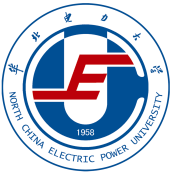 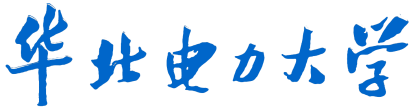 北京能源发展研究基地第四期建设发表理论文章、中文论文汇编（2018年）北京能源发展研究基地二○一八年十二月2018年北京能源发展研究基地发表理论文章、中文论文情况一览表1、理论文章2、核心期刊论文（CSSCI收录5篇，EI收录5篇，中文核心34篇）3、学报类核心论文4、一般期刊论文序号作者文章题目报刊名称日期备注1曾  鸣构建综合能源系统人民日报2018年4月9日理论版2樊良树三条控制线优化国土空间格局光明日报2018年8月22日第六版序号作者论文题目刊物名称日期备注1杨勇平等太阳能辅助直接空冷发电系统背压敏感性分析及优化太阳能学报2018/1/28中文核心  EI2曾  鸣等能源互联网背景下可交易能源实施的关键问题及展望电力建设2018/2/1中文核心3赵伟博  牛东晓基于小波-智能算法组合模型的光伏出力预测水电能源科学2018/2/9中文核心4王庆华  肖宏伟中国电力消费对经济增长影响的空间溢出效应研究宏观经济研究2018/2/18中文核心CSSCI5刘吉成等基于解释结构模型的风电产业价值驱动因素分析科技管理研究2018/2/20中文核心6徐  辉   林丽琼  谭忠富地源热泵全寿命周期节能减排技术经济模型及应用运筹与管理2018/2/25中文核心7曾  鸣等面向微网运营商的电动汽车参与需求侧响应调控策略电力建设2018/3/1中文核心8汪  涛曾  鸣等基于灰色关联TOPSIS法的水电企业供应商选择研究水力发电2018/3/12中文核心9董福贵  吴南南具有全球竞争力的世界一流企业的特征及培育路径——以电网企业为例现代经济探讨2018/3/15中文核心CSSCI10杨勇平等大型燃煤发电机组热力性能优化集成分析研究现状华北电力大学学报（自然科学版）2018/3/30中文核心11赵会茹等基于鲁棒优化的风电企业日前申报策略电网技术2018/4/1中文核心  EI12杨勇平等基于变背压改造的燃气-蒸汽联合循环变工况性能优化热力发电2018/4/8中文核心13曾  鸣等综合能源系统建模及效益评价体系综述与展望电网技术2018/4/11中文核心  EI14宋雪莹  谭忠富适用于新能源并网的CVT谐波测量装置研究现代电子技术2018/4/12中文核心15赵东来  牛东晓等考虑不确定性的风光燃蓄多目标随机调度优化模型湖南大学学报（自然科学版）2018/4/25中文核心16杨勇平等基于电站监测系统时间尺度冗余性的数据协调方法华北电力大学学报（自然科学版）2018/5/1中文核心17李元媛  熊亚民  杨勇平太阳能燃气联合循环发电系统能效优化与给水控制分析工程热物理学报2018/5/1中文核心  一级学报18张晓虎 曾  鸣等大气污染防治背景下京津冀地区新能源发展研究环境工程2018/5/9中文核心19郭  森等新疆电力供需预测及电能消纳有效途径研究中国电力2018/5/30中文核心20于忠兰曾  鸣等基于财务指标与投资平衡的电力企业投资能力测算研究管理现代化2018/6/5中文核心21檀勤良等考虑碳交易的火电节能调度优化模型及应对模式电力自动化设备2018/7/3中文核心  EI22鞠立伟等面向智能化调度的微网群能量耦合协调控制策略及仿真分析 电网技术 2018/7/5中文核心  EI23刘吉成等基于DEA 的风电设备制造业上市公司经营绩效评价财会通讯2018/7/20中文核心24高  澈    牛东晓等双馈风电场单机与多机等值模型对次同步振荡特性影响的对比电力自动化设备2018/8/2中文核心25刘吉成等发电商与售电商合作演化博弈模型与激励策略研究科技管理研究2018/8/10中文核心26赵旭光  李红枫从法治视角探究生态环境监管体制改革中国特色社会主义研究2018/8/11中文核心CSSCI27曾  鸣等双重体制下分布式风电技术适用性多维综合评价研究水力发电2018/8/12中文核心28许晓敏共享经济模式下我国光伏扶贫产业的商业模式及发展路径研究管理世界2018/8/15中文核心CSSCI29王  强    谭清坤  谭忠富计及去产能政策的光伏制造业国际竞争力模型研究电力系统保护与控制2018/8/16中文核心30王永利等配电网工程成本监审与管控优化问题研究价格理论与实践2018/9/6中文核心31张金良基于混合模型的国际原油价格预测研究北京理工大学学报（社会科学版）2018/12/1中文核心CSSCI32于忠兰曾  鸣等基于RS-AHP-LSM赋权的水电项目评标优化决策研究水力发电2018/12/12中文核心33曹海滨曾  鸣等基于配电系统降损目标的多类型DG机组组合优化规划方法研究电测与仪表2018/12/14中文核心34辛  禾鞠立伟计及资源互补特性的风光水储耦合系统运行策略及求解算法 可再生能源2018/12/17中文核心序号作者论文题目刊物名称日期备注1刘吉成等电网公司类售电主体竞争力分析华北电力大学学报（社会科学版）2018/2/25学报类核心2杨淑霞等基于环境效应视角的电力系统节能减排研究及展望华北电力大学学报（社会科学版）2018/7/2学报类核心序号作者论文题目刊物名称日期备注1曾  鸣能源互联网背景下分布式能源未来发展关键支撑技术电气时代2018/1/10一般期刊2谭忠富等城市能源管理对城市综合管理的能动性分析时代经贸2018/1/15一般期刊3肖宏伟2017年电力形势分析与2018年展望中国物价2018/1/15一般期刊4袁家海“一带一路”上的绿色电力合作项目管理评论2018/1/26一般期刊5周鹏程吴南南曾  鸣基于多目标采购优化的电力供应商选择研究电力科学与工程2018/1/28一般期刊6李俊峰能源消费升级与发展转型科学与管理2018/2/15一般期刊7王  梦    牛东晓等纯电动公交车与区域电源结构协同发展的碳排放效益研究科技和产业2018/2/25一般期刊8肖宏伟电力运行数据透视新旧动能转换提速中国发展观察2018/3/20一般期刊9曾  鸣构建综合能源系统中国电力企业管理2018/4/5一般期刊10李俊峰建设环境生态友好型新时代能源体系中国电力企业管理2018/4/5一般期刊11彭  澎可再生能源配额制下的电力市场能源2018/4/5一般期刊12李俊峰开启清洁低碳安全高效的能源新时代中国国情电力2018/4/7一般期刊13赵会茹等电力负荷预测方法在配网规划中的应用山东电力技术2018/5/25一般期刊14袁家海等用市场化深化煤电供给侧结构性改革中国能源2018/5/26一般期刊15李  英等我国西部地区电力低碳化发展问题及建议大众用电 2018/6/3一般期刊 16彭  澎“531”新政下的光伏市场中国电力企业管理2018/6/5一般期刊17刘  达等基于EEMD和随机森林的月度负荷预测智慧电力2018/6/20一般期刊18王学棉电力市场建设对《电力法》修改的影响中国能源法研究报告20172018/7/1会议论文集19王书生等电力体制改革中用户选择权放开的法律问题 大众用电 2018/7/5一般期刊 20张金良基于合作博弈理论的增量配网收益分配策略研究电力需求侧管理2018/7/20一般期刊21陈寒钰  牛东晓电力建设项目计划审核优化的对策建议科技和产业2018/7/25一般期刊22唐元等电力通信网节点重要度评价方法电气自动化2018/7/30一般期刊23肖宏伟从统计数据看国家“十三五”规划纲要主要指标进展中国发展观察2018/8/20一般期刊24盛亚闻  彭  星等高原9E燃机天然气改造及经济性分析电气应用2018/9/5一般期刊25彭  澎无补贴的光伏产业何去何从?能源2018/10/5一般期刊26彭  澎可再生能源行业和金融市场的过去和未来能源2018/12/5一般期刊27肖宏伟能源发展“十三五”规划主要指标中期评估研究中国物价2018/12/7一般期刊